OBČINA IZOLA – COMUNE DI ISOLA     		          PROPOSTA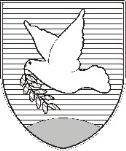 OBČINSKI SVET – CONSIGLIO COMUNALESončno nabrežje 8 – Riva del Sole 86310 Izola – IsolaTel: 05 66 00 100, Fax: 05 66 00 110E-mail: posta.oizola@izola.siWeb: http://www.izola.si/Prot. n.: 410-21/2015Data:In virtù dell'articolo 29 della Legge sulle autonomie locali (Gazzetta Ufficiale della RS nn. 94/2007 – TUU2, 76/08, 79/09, 51/10, 40/12 – Sigla: ZUJF e 14/15 – Sigla: ZUUJFO), dell'articolo 17 del Decreto sull'sitituzione dell'ente pubblico Scuola di musica Capodistria (Bollettino Ufficiale del Comune di Isola nn. 9/99 e 29/03) e dell'articolo 30 dello Statuto del Comune di Isola (Bollettino Ufficiale del Comune di Isola nn. 15/99, 17/12 e 6/14), il Consiglio del Comune di Isola, riunitosi il ___ alla sua ____ seduta accoglie il seguente atto diD  E  L  I  B  E  R  A1Il Consiglio del Comune di Isola ha esaminato il Piano annuale di lavoro dell'ente pubblico Scuola di musica Capodistria per l'anno scolastico 2015/2016 e ne ha preso atto.2Il presente atto di Delibera ha efficacia immediata.                                                                                                       	     I l  S i n d a c o                                                                                                           mag. Igor KOLENC Recapitare a:Scuola di musica CapodistriaUfficio attività sociali, loco,atti,archivio – 2x